Springvale Primary School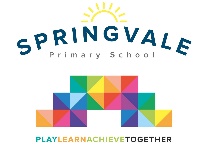 Learning Journal- a parental guide to what is going on! Weeks 21 and 22Dates Covered: Monday 19th February- Friday 2nd March 2018General reminders:Please ensure that your child’s name and class are labelled on all items, especially coats and shoes!Please help us to demonstrate progress in reading by recording regular reading support in individual pupil recordsPlease bring PE kit in on a Monday and take it home on a FridayEarly Years Foundation StageEarly Years Foundation StageNursery (Foundation 1)Bedtime books and learning letter sounds (new sounds over coming weeks: dg)Friendship and sharingNumber games and rhymesTopic- Chinese New YearPE days on Fri (AM) and Mon (PM)Reception (Foundation 2)Topic- Chinese New YearHome learning- phonics games and readingPE days on Tuesday and Thursday (kit needed)Maths work- ordinal numbersKey Stage 1Key Stage 1Year 1Topic: AnimalsHomework: Daily reading and sound cards, spellingsPE Days (Kit required): Monday and Friday Maths work: Addition and subtractionLiteracy work: Stories about animalsYear 2Topic: Dragons and castlesHomework, times tables and spellings done weeklyPE Days (Kit required): Tuesday and WednesdayMaths work: Time, fractions, multiplication and divisionLiteracy work: Descriptive writing, storiesClass Text: Dragon storiesLower Key Stage 2Lower Key Stage 2Year 3 Topic: Stone age to bronze age/rocksPE Days (Kit required): Tuesday and ThursdayMaths work: Fractions, measures and co-ordinatesLiteracy work: Comprehension and creative writingHomework- reading and spellings Shared book: Stig of the DumpYear 4 Topic: Teeth and DietPE Day (Kit required): Thursday and FridayMaths work: Fractions and statsLiteracy work: Non-fiction writingUpper Key Stage 2Upper Key Stage 2Year 5 Topic: Polar RegionsPE Days (Kit required): Monday- DanceFriday- SwimmingMaths work: Fractions, decimals and percentagesLiteracy work: Narrative and non-chronological reports. Shared book: The TempestSpelling test day: MondayYear 6 Topic: AliensHomework: Weekly- out Friday, in the following FridayPE Day (Kit required): Monday and FridayMaths work: Ratio and proportion, decimals and percentages. Literacy work: Alien storiesSpelling test day: Tuesday